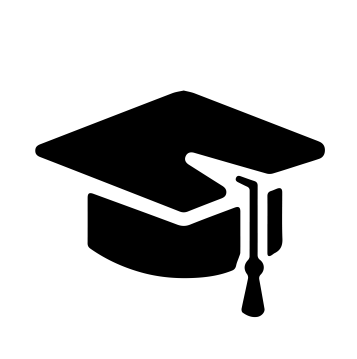 Всероссийский информационно – образовательный портал «Магистр»Веб – адрес сайта: https://magistr-r.ru/СМИ Серия ЭЛ № ФС 77 – 75609(РОСКОМНАДЗОР, г. Москва)МОП СФО Сетевое издание «Магистр»ИНН 4205277233 ОГРН 1134205025349Председатель оргкомитета: Ирина Фёдоровна К.ТЛФ. 8-923-606-29-50Е -mail: metodmagistr@mail.ruГлавный редактор: Александр Сергеевич В.Е-mail: magistr-centr@magistr-r.ruПриказ №003 от 25.10.2021г.О назначении участников конкурса «Ярмарка мастеров»Уважаемые участники, если по каким – либо причинам вы не получили электронные свидетельства в установленный срок (4 дня с момента регистрации) или почтовое извещение в период до 20.11.2021г., просьба обратиться для выяснения обстоятельств, отправки почтового номера, копий свидетельств и т.д. по электронной почте: metodmagistr@mail.ru№Учреждение, адресУчастникРезультат1МКДОУ д/с №432 «Солнечный зайчик», г. НовосибирскСтаренькова Марина Анатольевна, Швецов ДмитрийI степень (победитель)2МКДОУ д/с №432 «Солнечный зайчик», г. НовосибирскЛазарева Ольга Сергеевна, Кузютин СергейI степень (победитель)3МКДОУ д\с № 432, г. НовосибирскЗарубаева Елена Анатольевна, Черепок СемёнI степень (победитель)4МКДОУ д\с № 432, г. НовосибирскШибаева Ирина Леонидовна, Лабодин АртёмI степень (победитель)